Виды совместной деятельности с работодателями и социальными партнерамиФормирование территориального социально-профессионального заказа на подготовку, переподготовку и повышение квалификации рабочих и специалистов в ОУ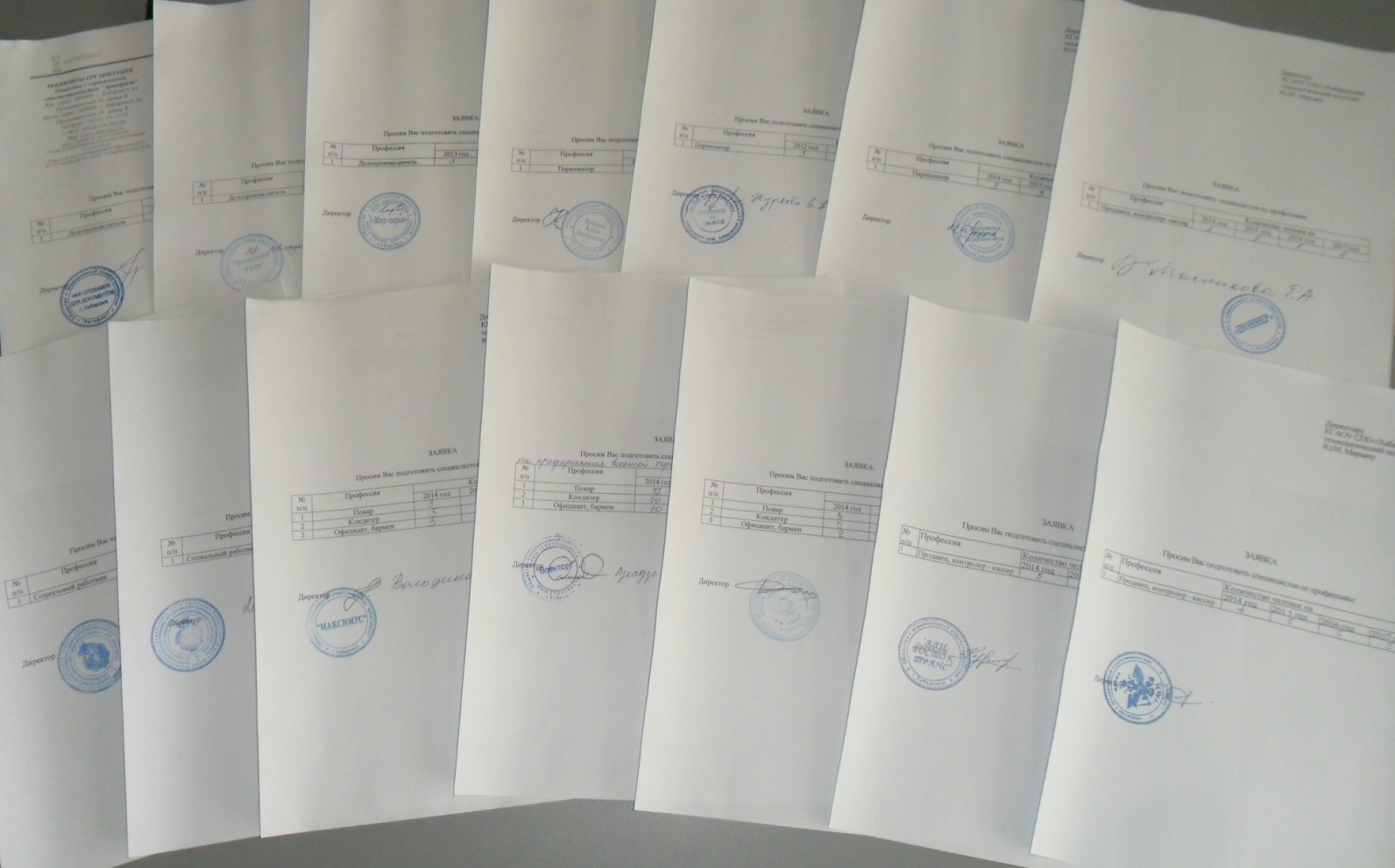 Участие работодателей в процедуре государственной итоговой аттестации 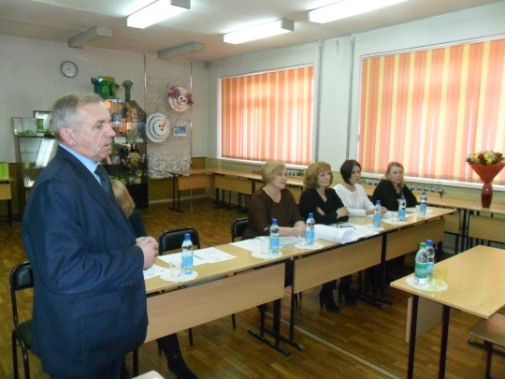 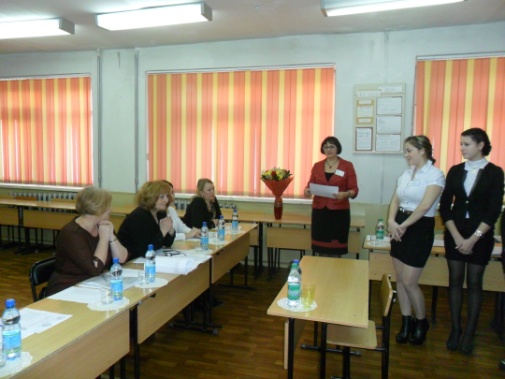 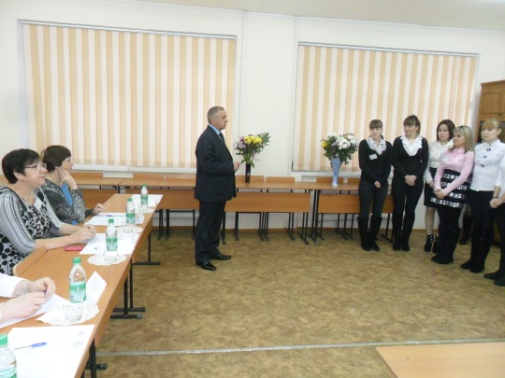 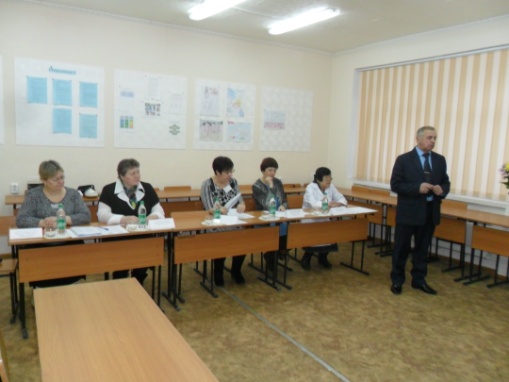 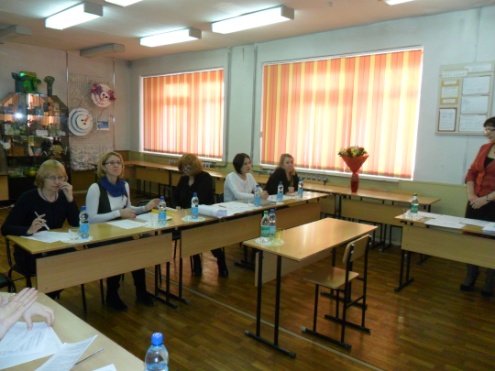 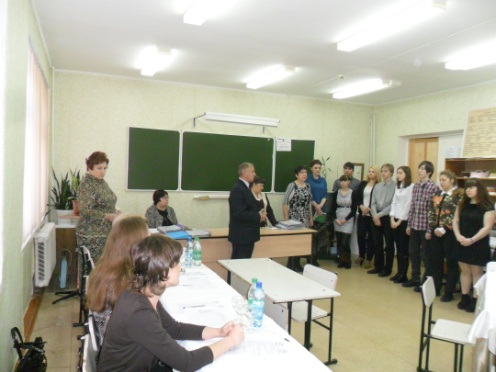 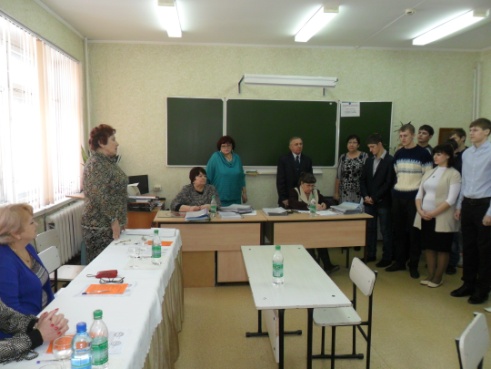 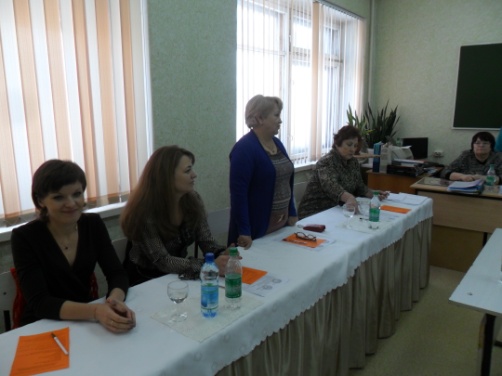 Сертификация по профессиям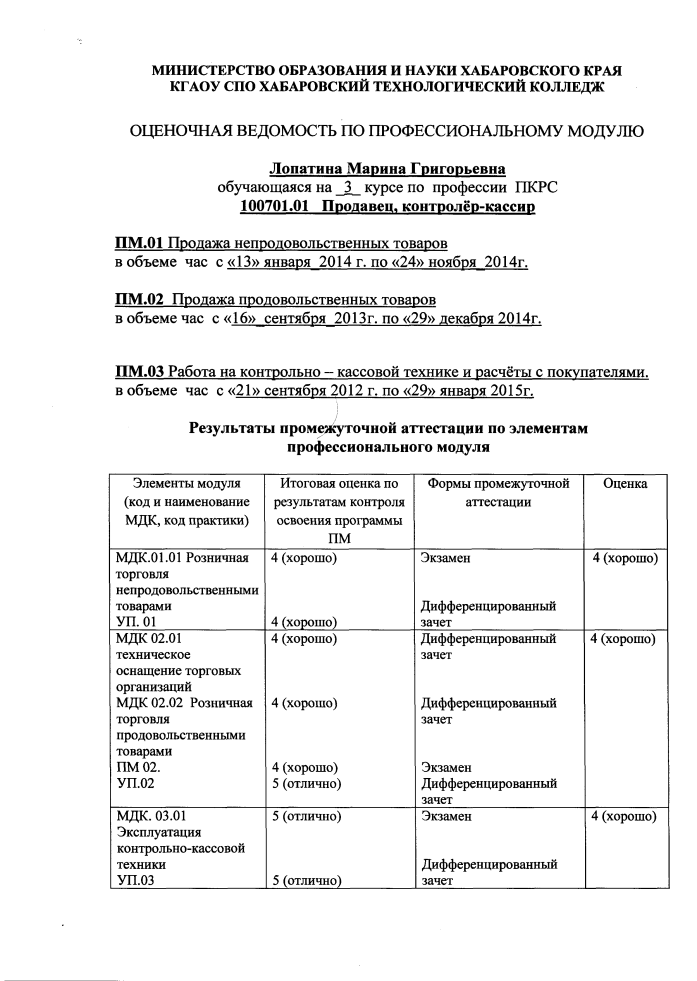 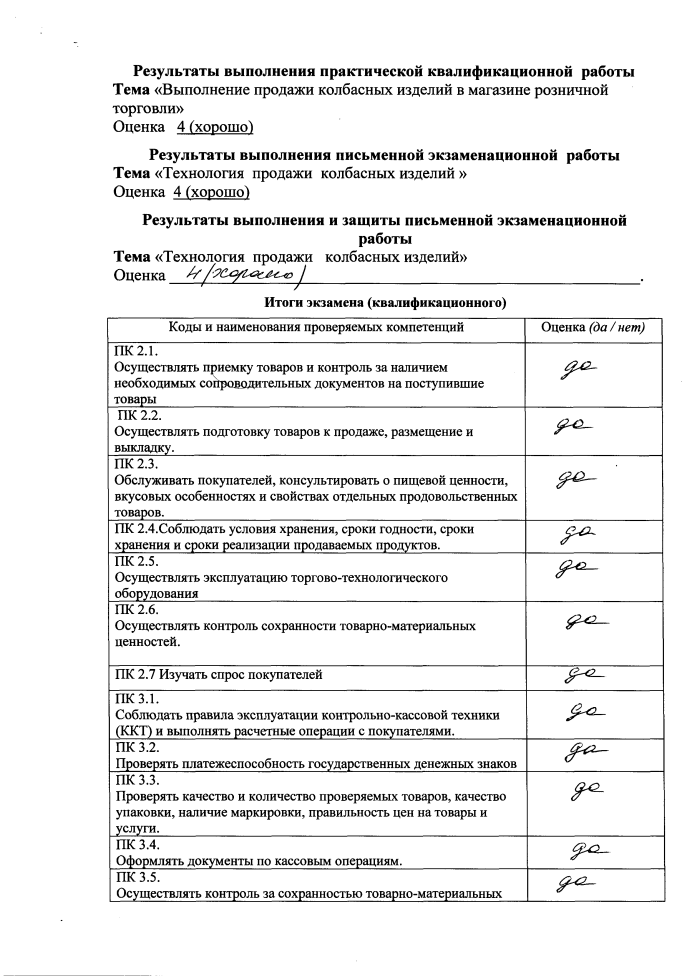 Развитие практики целевой подготовки обучающихсяСтажировка, в том числе в других государствах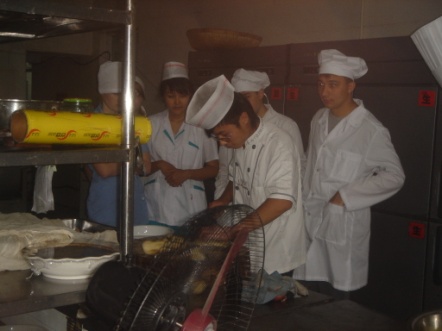 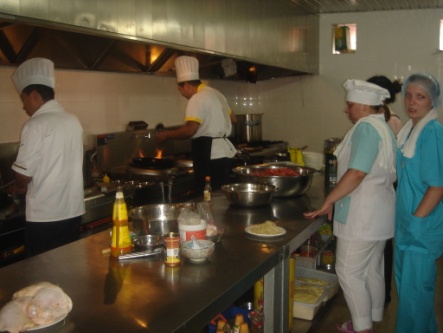 6. Формирование заказа на качество профессионального образования через согласование учебных планов и программ учебных дисциплин, профессиональных модулей, учебной и производственной практики (экспертиза учебно-программной документации)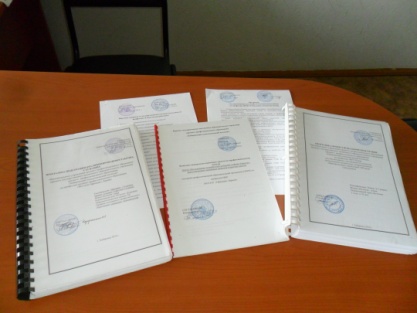 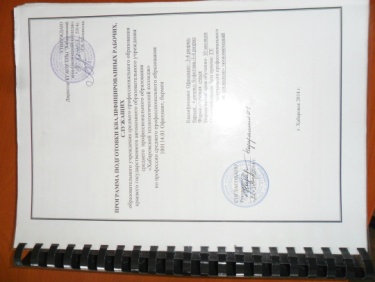 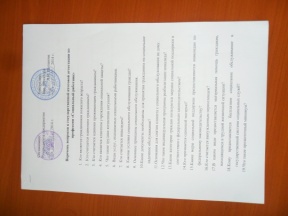 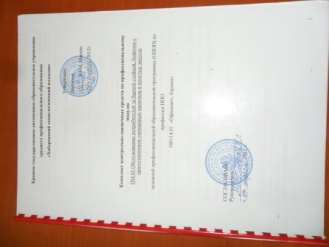 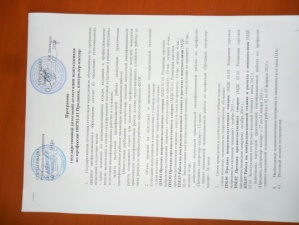 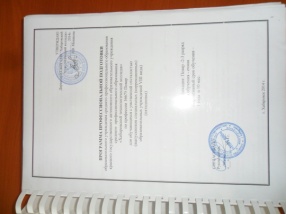 7.  Формы взаимодействия с работодателями по вопросам пропаганды, повышения компетенции обучающихся по профессиям, специальностям: 8. Совместное участие  в разноуровневых конкурсах профессионального мастерства9. Привлечение социальных партнеров к соучредительству:10. Совместно с социальными партнерами11. Привлечение представителей работодателей к преподаванию междисциплинарных курсов, профессиональных модулей       Взаимодействие с Центром занятости населения, кадровыми центрами, государственными структурами (договора или фото)12. Интеграция обучения в высшее профессиональное образование. Пароконвектомат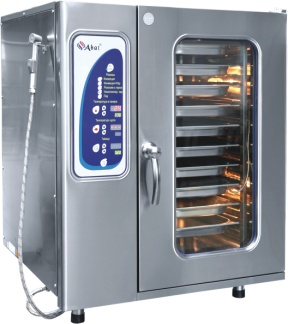 Котел пищеварочныйКПЭМ 160/9Т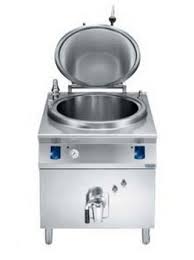 Весы торговые электронные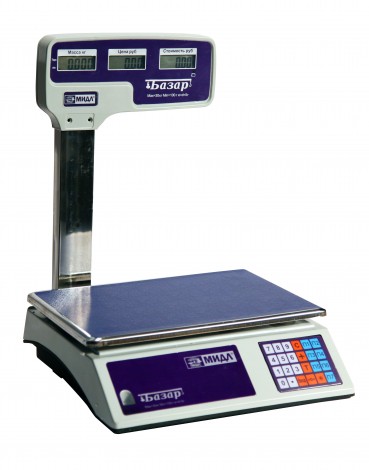 Холодильный ларь BD-818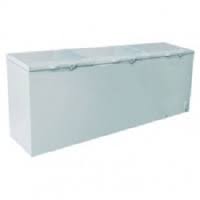 